ΣΤΑΣΗ ΕΡΓΑΣΙΑΣ 30 ΟΚΤΩΒΡΙΟΥ (11πμ-2μμ) Το Δ.Σ. της Ζ’ ΕΛΜΕ συμπαραστεκόμενο στα δίκαια αιτήματα των μαθητών, που διεκδικούν το σχολείο και τη ζωή που τους αξίζει, ενάντια στις ελλείψεις και στο νέο λύκειο που ετοιμάζεται αποφάσισε κατά πλειοψηφία την κήρυξη 3ωρης διευκολυντικής στάσης εργασίας στις 30 Οκτώβρη (11πμ-2μμ),ώστε να συμμετάσχουν οι καθηγητές στη μαθητική κινητοποίηση που θα πραγματοποιηθεί στις 12 το μεσημέρι στα Προπύλαια. ΓΙΑ ΤΟ ΔΙΟΙΚΗΤΙΚΟ ΣΥΜΒΟΥΛΙΟΗ ΠΡΟΕΔΡΟΣ                                                              Η Γ. ΓΡΑΜΜΑΤΕΑΣΜαρρέ Γιώτα                                                                  Κυριακού Κλαίρη                                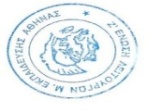 Ζ΄ ΕΛΜΕ ΑΘΗΝΑΣΥμηττός, 18/10/2017Α.Π: 33Τηλ.  : 2109752439Προς   1) Υπουργείο Παιδείας2) Δ.Δ.Ε. Αθήνας3) Καθηγητές Ζ΄ ΕΛΜΕFAX : 2109704858Κοιν:  ΟΛΜΕemail: zelmeathinas@gmail.com